На территории Княжпогостского района прошли антитеррористические учения по уровням террористической опасностиВ соответствии с Планом работы антитеррористической комиссии МО МР «Княжпогостский» 28 февраля – 1 марта 2019 г. на территории района были организованы и проведены учения по уровням (синему и желтому) террористической опасности. Правоохранительными органами и органами местного самоуправления МР «Княжпогостский» были приняты следующие дополнительные меры:- Организована проверка информации о возможном совершении террористического акта в местах массового пребывания людей;- В целях выявления возможных мест закладки взрывных устройств, сотрудниками вневедомственной охраны были проведены дополнительные проверки объектов жизнеобеспечения;- Руководителями объектов мест массового пребывания людей проведены дополнительные инструктажи с работниками организаций и практические тренировки по порядку действий в случае возникновения угрозы террористического акта.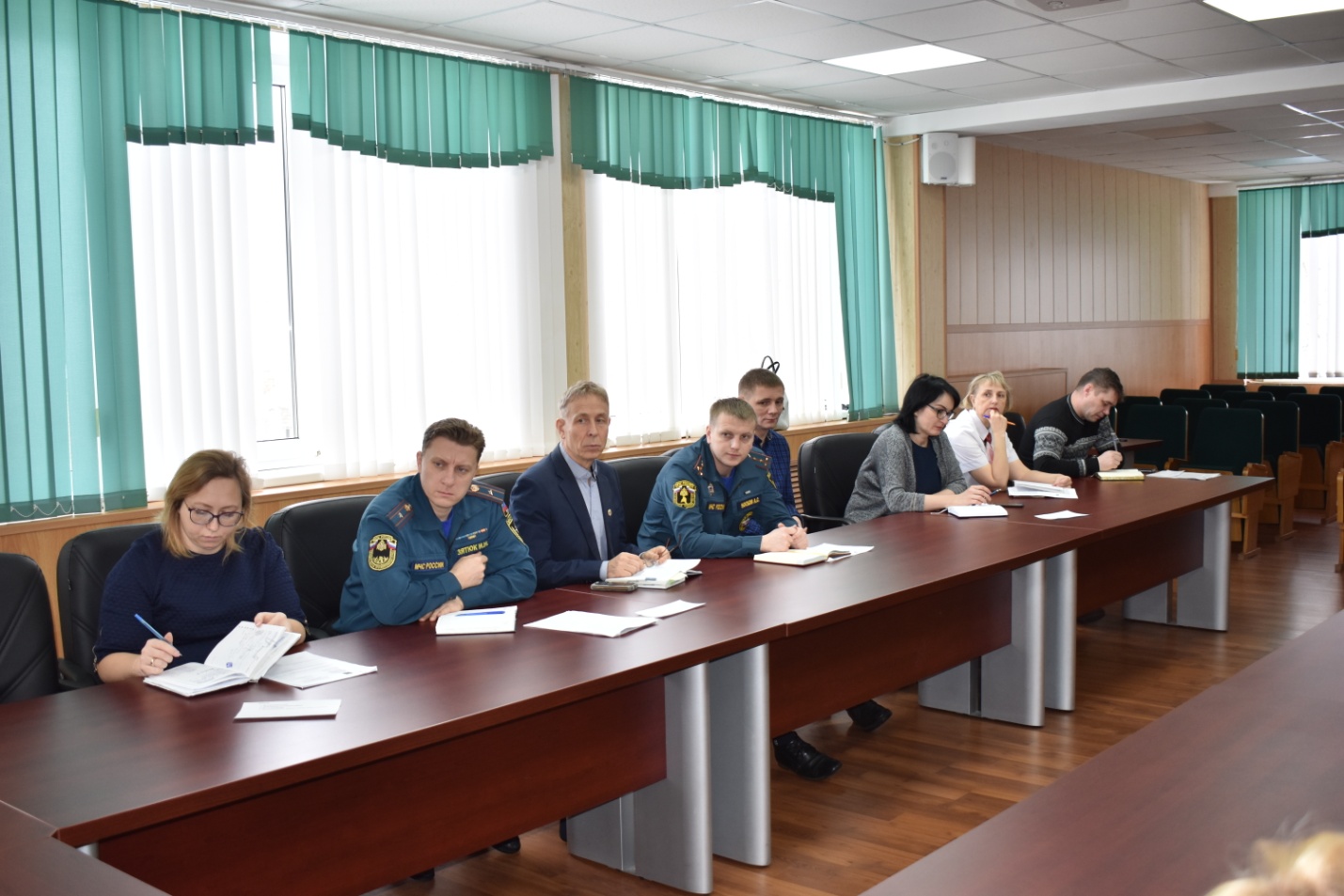 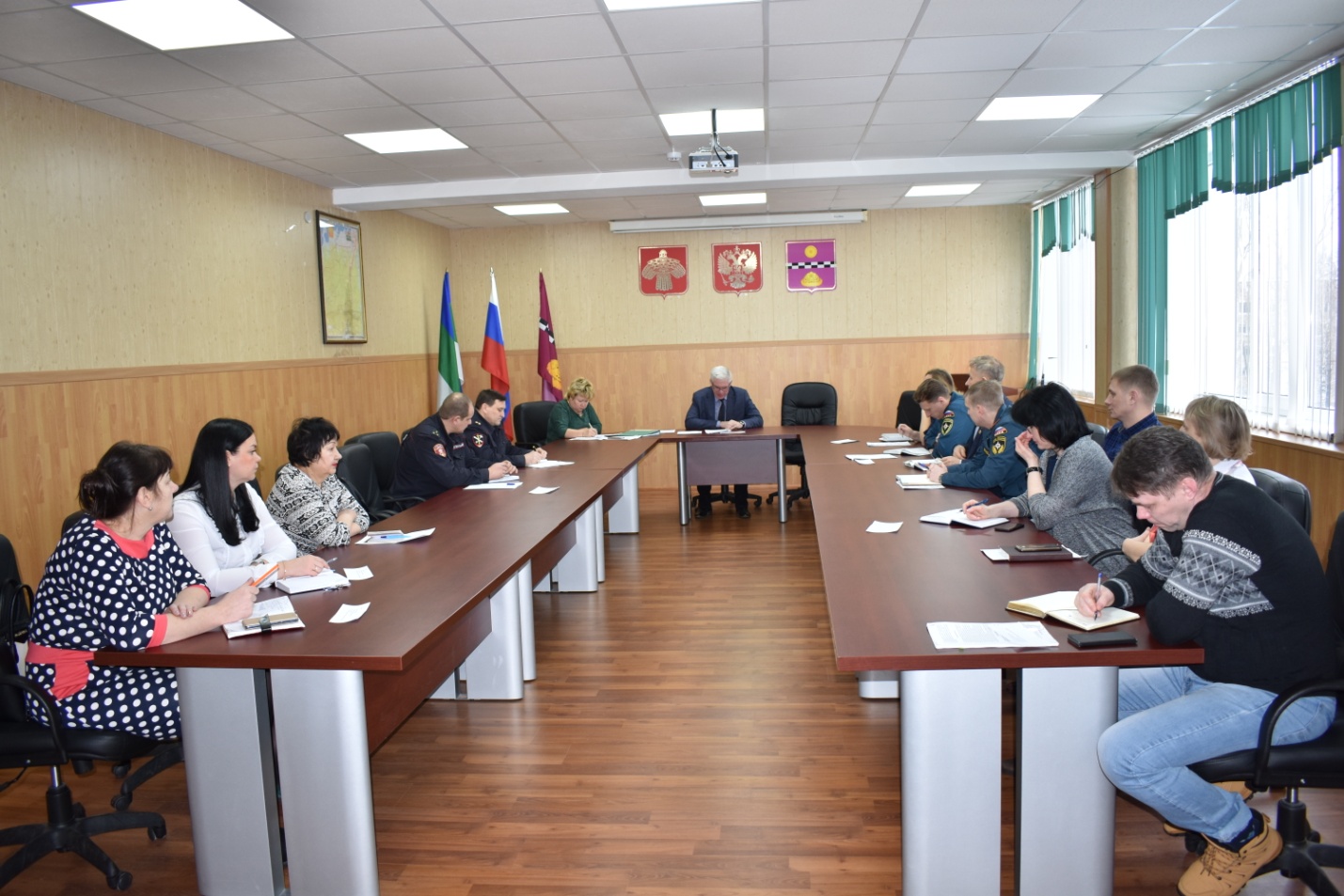 